Attachment D-1C – Department Letter Narrative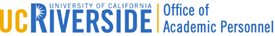 Candidate Name:      	College:      Action:      	Department:      BACKGROUNDRESEARCH  TEACHING  PROFESSIONAL ACTIVITIES AND UNIVERSITY/PUBLIC SERVICE  SUMMARY_____________________________________Name, Department Chair & ProfessorDepartment of [                   ]